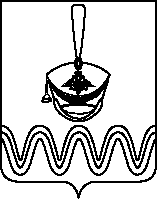             П О С Т А Н О В Л Е Н И Е    АДМИНИСТРАЦИИ БОРОДИНСКОГО СЕЛЬСКОГО ПОСЕЛЕНИЯПРИМОРСКО-АХТАРСКОГО РАЙОНА от 20.12.2018                                                                                                       № 413станица БородинскаяО внесении изменений в постановление администрации Бородинского сельского поселения Приморско-Ахтарского района № 197 от 01 октября 2015 года «Об утверждении административного регламента предоставления муниципальной услуги «Присвоение, изменение и аннулирование адресов»»В соответствии с Федеральным законом от 6 октября 2003 года № 131-ФЗ «Об общих принципах организации местного самоуправления в Российской Федерации», с Федеральным законом от 27 июля 2010 года № 210-ФЗ «Об организации предоставления государственных и муниципальных услуг», экспертным заключением от 06 ноября 2018 года № 34.01-04-913/18 Управления по взаимодействию с органами местного самоуправления, администрация Бородинского сельского поселения Приморско-Ахтарского района п о с т а н о в л я е т:1. Внести в постановление администрации Бородинского сельского поселения Приморско-Ахтарского района № 197 от 01 октября 2015 года «Об утверждении административного регламента предоставления муниципальной услуги «Присвоение, изменение и аннулирование адресов»» следующие изменения:1.1. Пункты 4 и 7 пункта 2.6 раздела 2 административного регламента изложить в новой редакции:4) выписка из Единого государственного реестра недвижимости, следствием преобразования которых является образование одного и более объекта адресации (в случае преобразования объектов недвижимости с образованием одного и более новых объектов адресации);7) выписка из Единого государственного реестра недвижимости (в случае присвоения адреса объекту адресации, поставленному на кадастровый учет).1.2. Пункт 2.11. раздела 2 административного регламента изложить в новой редакции:2.11. Основанием для отказа в предоставлении муниципальной услуги является:1) с заявлением о присвоении объекту адресации адреса обратилось лицо, не указанное в пунктах 27 и 29 Правил присвоения, изменения и аннулирования адресов, утвержденных постановлением Правительства Российской Федерации от 19 ноября 2014 года № 1221 (далее по тексту- Правила);2) ответ на межведомственный запрос свидетельствует об отсутствии документа и (или) информации, необходимых для присвоения объекту адресации адреса или аннулирования его адреса, и соответствующий документ не был представлен заявителем (представителем заявителя) по собственной инициативе;3) документы, обязанность по предоставлению которых для присвоения объекту адресации адреса или аннулирования его адреса возложена на заявителя (представителя заявителя), выданы с нарушением порядка, установленного законодательством Российской Федерации;4) отсутствуют случаи и условия для присвоения объекту адресации адреса или аннулирования его адреса, указанные в пунктах 5, 8 - 11 и 14 - 18 Правил.Непредставление (несвоевременное представление) органом или организацией по межведомственному запросу документов и информации, указанных в пункте 2 части 1 статьи 7 настоящего Федерального закона, в орган, указанный в абзаце первом части 1 статьи 7 настоящего Федерального закона, не может являться основанием для отказа в предоставлении заявителю государственной или муниципальной услуги. Должностное лицо и (или) работник, не представившие (несвоевременно представившие) запрошенные и находящиеся в распоряжении соответствующих органа либо организации документ или информацию, подлежат административной, дисциплинарной или иной ответственности в соответствии с законодательством Российской Федерации.1.3. Абзацы 22-23 пункта 2.23 раздела 2 административного регламента исключить.1.4. Дополнить пункт 2.10 раздела 2 административного регламента:3)  несоблюдение установленных условий признания действительности квалифицированной подписи, в случае подачи заявителем запроса в электронном виде.1.5. Пункт 2.9. раздела 2 административного регламента дополнить абзацами следующего содержания:- запрещено требовать представления документов и информации, отсутствие и (или) недостоверность которых не указывались при первоначальном отказе в приеме документов, необходимых для предоставления муниципальной услуги, либо в предоставлении муниципальной услуги, за исключением следующих случаев:а) изменение требований нормативных правовых актов, касающихся предоставления муниципальной услуги, после первоначальной подачи заявления о предоставлении муниципальной услуги;б) наличие ошибок в заявлении о предоставлении муниципальной услуги и документах, поданных заявителем после первоначального отказа в приеме документов, необходимых для предоставления муниципальной услуги, либо в предоставлении муниципальной услуги и не включенных в представленный ранее комплект документов;в) истечение срока действия документов или изменение информации после первоначального отказа в приеме документов, необходимых для предоставления муниципальной услуги, либо в предоставлении муниципальной услуги;г) выявление документально подтвержденного факта (признаков) ошибочного или противоправного действия (бездействия) должностного лица органа, предоставляющего муниципальную услугу, муниципального служащего, работника многофункционального центра, работника организации, предусмотренной частью 1.1 статьи 16 Федерального закона от 27.07.2010 № 210-ФЗ «Об организации предоставления государственных и муниципальных услуг», при первоначальном отказе в приеме документов, необходимых для предоставления муниципальной услуги, либо в предоставлении муниципальной услуги, о чем в письменном виде за подписью руководителя органа, предоставляющего муниципальную услугу, руководителя многофункционального центра при первоначальном отказе в приеме документов, необходимых для предоставления муниципальной услуги, либо руководителя организации, предусмотренной частью 1.1 статьи 16 настоящего Федерального закона от  27.07.2010 № 210-ФЗ «Об организации предоставления государственных и муниципальных услуг», уведомляется заявитель, а также приносятся извинения за доставленные неудобства.1.6.  Подпункт 2) пункта 2.21 главы 2 административного регламента изложить в новой редакции:2) обеспечение доступности для инвалидов помещений, мест для ожидания и информирования заявителей предоставления муниципальной услуги в соответствии с законодательством Российской Федерации о социальной защите инвалидов. Помещения, предназначенные для предоставления муниципальной услуги, должны удовлетворять требованиям об обеспечении беспрепятственного доступа инвалидов к объектам социальной, инженерной и транспортной инфраструктур и к предоставляемым в них услугам в соответствии с законодательством Российской Федерации о социальной защите инвалидов.В здании, в котором предоставляется муниципальная услуга, должны быть созданы условия для прохода инвалидов и малобольных групп населения, в том числе возможность беспрепятственного входа и выхода из помещений.Инвалидам в целях обеспечения доступности муниципальной услуги должна быть оказана помощь в преодолении различных барьеров, мешающих в получении ими муниципальной услуги наравне с другими лицами. При входе в здание размещается кнопка вызова специалистов отдела. Глухонемым, инвалидам по зрению и другим лицам с ограниченными возможностями при необходимости оказывается помощь по подъему и передвижению в помещениях.В целях беспрепятственного доступа инвалидов и маломобильных групп населения к информации о муниципальной услуге, размещение носителей информации о порядке предоставления услуги производится с учетом ограничений их жизнедеятельности.Инвалидам обеспечивается доступ к объектам, в которых предоставляется муниципальная услуга, доступ сурдопереводчика и тифлосурдопереводчика, собаки-проводника при наличии документа, подтверждающего ее специальное обучение.Для людей с ограниченными физическими возможностями здоровья при необходимости предоставление муниципальной услуги осуществляется дистанционно или с выездом к месту жительства заявителя.1.7. Абзац 11 пункта 1.5. раздела 1, пункт 3.2. раздела 3 административного регламента, а также приложение № 3 к административному регламенту (Блок-схема предоставления муниципальной услуги) исключить.1.8. Пункт 2.5. раздела 2 административного регламента дополнить ссылками:- Федеральным законом от 13 июля 2015 года № 218-ФЗ «О государственной регистрации недвижимости» (текст опубликован на «Официальном интернет-портале правовой информации» (www.pravo.gov.ru) 14 июля 2015 г., в «Российской газете» от 17 июля 2015 г. N 156, в Собрании законодательства Российской Федерации от 20 июля 2015 г. N 29 (часть I) ст. 4344);- Постановлением Правительства Российской Федерации от 25 января 2013 года № 33 «Об использовании простой электронной подписи при оказании государственных и муниципальных услуг» (текст опубликован в Собрании законодательства Российской Федерации от 4 февраля 2013 г. N 5 ст. 377).2. Настоящее постановление обнародовать и разместить на официальном сайте администрации Бородинского сельского поселения Приморско-Ахтарского района в сети «Интернет».3. Контроль за выполнением настоящего постановления оставляю за собой.4. Постановление вступает в силу со дня его официального обнародования.Глава Бородинского сельского поселения Приморско-Ахтарского района                                                 В.В.ТуровПроект внесен:Ведущий специалист                                                                  А.П.Филина                                                                                   Проект согласован:Ведущий специалист                                                                  Г.А.Коваленко